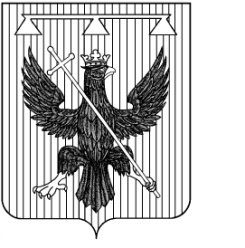 Администрация муниципального образования Южно-Одоевское Одоевского района ПОСТАНОВЛЕНИЕОт 25.09.2019 г                        п. Стрелецкий                            № 71Приложение ПЛАН                                                                                                                                                                                                                                                                     по проведению Месячника гражданской обороны в муниципальном образовании Южно-Одоевское Одоевского района 2018 году_________________________                           ________________                ________________________                   (должность)                                         ( подпись)                             (расшифровка подписиО подготовке и проведении Месячника гражданской обороны на территории муниципального образования Южно-Одоевское Одоевского района в 2019 году                                         О подготовке и проведении Месячника гражданской обороны на территории муниципального образования Южно-Одоевское Одоевского района в 2019 году                                         О подготовке и проведении Месячника гражданской обороны на территории муниципального образования Южно-Одоевское Одоевского района в 2019 году                                         В соответствии с организационными указаниями правительства Тульской области о подготовке и проведении в Тульской области Месячника гражданской обороны от 11.09.2019г. № 55-к-5/1388, в целях пропаганды гражданской обороны, как важной составной части системы национальной безопасности страны, призванной обеспечить защиту населения, материальных и культурных ценностей, на основании Устава муниципального образования Южно-Одоевское Одоевского района   администрация муниципального образования Южно-Одоевское Одоевского района ПОСТАНОВЛЯЕТ:       1. Провести Месячник гражданской обороны в муниципальном образовании Южно-Одоевское Одоевского района в период с  1 октября по 1 ноября 2019 года.        2.  Утвердить  План по проведению Месячника гражданской обороны  в муниципальном образовании Южно-Одоевское Одоевского района в 2019 году (приложение).          3. Создать комиссию по подготовке и проведению месячника гражданской обороны:- председатель комиссии: Солодкова Ольга Николаевна – и.о. главы администрации муниципального образования Южно-Одоевское Одоевского района- члены комиссии: Андрейчик Мария Владимировна – начальник сектора жизнеобеспечения, Шишова Юлия Вячеславовна – инспектор по имущественным и земельным отношениям;Ермакова Татьяна Ивановна – начальник сектора по делопроизводству и кадровой работе.        4.  С 1 октября по 3 октября 2019г. принять участие  во Всероссийской штабной тренировке по гражданской обороне с  органами местного самоуправления.                                        5.  С 1 октября по 26 октября 2018г. организовать проведение занятий по вопросам гражданской обороны и защиты от чрезвычайных ситуаций природного и техногенного характера.          6. Контроль за исполнением настоящего постановления оставляю за собой.       7. Постановление вступает в силу со дня подписания.В соответствии с организационными указаниями правительства Тульской области о подготовке и проведении в Тульской области Месячника гражданской обороны от 11.09.2019г. № 55-к-5/1388, в целях пропаганды гражданской обороны, как важной составной части системы национальной безопасности страны, призванной обеспечить защиту населения, материальных и культурных ценностей, на основании Устава муниципального образования Южно-Одоевское Одоевского района   администрация муниципального образования Южно-Одоевское Одоевского района ПОСТАНОВЛЯЕТ:       1. Провести Месячник гражданской обороны в муниципальном образовании Южно-Одоевское Одоевского района в период с  1 октября по 1 ноября 2019 года.        2.  Утвердить  План по проведению Месячника гражданской обороны  в муниципальном образовании Южно-Одоевское Одоевского района в 2019 году (приложение).          3. Создать комиссию по подготовке и проведению месячника гражданской обороны:- председатель комиссии: Солодкова Ольга Николаевна – и.о. главы администрации муниципального образования Южно-Одоевское Одоевского района- члены комиссии: Андрейчик Мария Владимировна – начальник сектора жизнеобеспечения, Шишова Юлия Вячеславовна – инспектор по имущественным и земельным отношениям;Ермакова Татьяна Ивановна – начальник сектора по делопроизводству и кадровой работе.        4.  С 1 октября по 3 октября 2019г. принять участие  во Всероссийской штабной тренировке по гражданской обороне с  органами местного самоуправления.                                        5.  С 1 октября по 26 октября 2018г. организовать проведение занятий по вопросам гражданской обороны и защиты от чрезвычайных ситуаций природного и техногенного характера.          6. Контроль за исполнением настоящего постановления оставляю за собой.       7. Постановление вступает в силу со дня подписания.И.О главы администрации муниципального образованияЮжно-Одоевское Одоевского районаИ.О главы администрации муниципального образованияЮжно-Одоевское Одоевского районаО.Н. Солодкова№ п/пНаименование  мероприятийСроки              исполненияИсполнители12341.Создание комиссии по подготовке и проведению месячника гражданской обороны, разработка плана его проведения и   утверждение постановлениемдо 25 сентябрясектор жизнеобеспечения2.Предоставление постановления  и Плана по проведению месячника гражданской обороны в отдел ГОЧС  администрации муниципального образования Одоевский район по факсу 5-29-95 или эл.почтой edds.odoev@tularegion.org до 26 сентябрясектор жизнеобеспечения3.Организация проведения лекций и бесед по тематике ГО и защиты населения и территорий от ЧС.в течение             месячникасектор жизнеобеспечения4.Совершенствование учебно-материальной базы по подготовке различных групп населения в области защиты от чрезвычайных ситуаций природного и техногенного характерав течение  месячникасектор жизнеобеспечения5.Организация проверки наличия и правильности хранения, поверки средств индивидуальной защиты, приборов РХР и ДК, проведение занятий по умению пользоваться ими.в течение  месячникасектор жизнеобеспечения6.Организация работы по приведению в готовность к приему укрываемых защитных сооружений ГОв течение  месячникасектор жизнеобеспечения7.Организация и проведение занятий, по вопросам гражданской обороны и защиты от чрезвычайных ситуаций природного и техногенного характера.с 1 октябряпо 15  октябрясектор жизнеобеспечения8.Оформление тематической наглядной  агитации  по тематике  гражданской  обороны.с 1 октябряпо 26  октябрясектор жизнеобеспечения9.Участие в тренировке КЧС и ОПБ администрации муниципального образования «Организация работы КЧС и ОПБ администрации муниципального образования по управлению  ОУ, силами и средствами РСЧС района при возникновении и ликвидации последствий ЧС муниципального характера»22 октябрясектор жизнеобеспечения10.Разработка и распространение среди сотрудников памяток и листовок по правилам поведения и действиям в чрезвычайных ситуациях, по обеспечению пожарной безопасности в осенне-зимний период, по правилам поведения в различных аварийных и чрезвычайных ситуациях, а также по вопросам противодействия терроризму и экстремизмув течение  месячникасектор жизнеобеспечения11.Участие во Всероссийской тренировке по гражданской обороне с органами местного самоуправления.1-3 октябрясектор жизнеобеспечения12.Представление информации о проведенных мероприятиях в отдел ГОЧС администрации муниципального образования Одоевский район. до 26 октябрясектор жизнеобеспечения